Centre de loisirs Bruley Eté 2018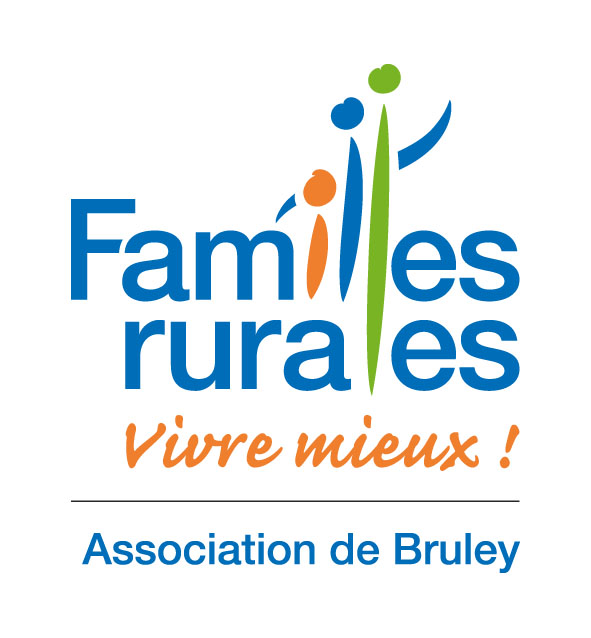 Nom du responsable : Adresse :Tel : 							Mobile : Mail :Nom :							Prénom : Date de naissance : 					Age :n° d’allocataire CAF (7 derniers chiffres) : _ _ _ _ _ _ _ 	ATL 	 OUI		 NONCarte Familles Rurales 2018 :			 Je l’ai		 Je l’achèteAvez-vous besoin d’une attestation de séjour pour un éventuel remboursement par votre CE ou pour les Impôts ?  Si oui fournir une enveloppe affranchie et pré adresséeA la semainePlein tarifAllocataireCAF>800Allocataire CAF<800Allocataire CAF<800ATL CAFdéduiteATL CAFdéduiteATL CAFdéduiteSéjour avec cantinesemaine 1semaine 2semaine 379 €60.00 €56 €56 €37 €37 €37 € ______ € __ ______ € __ ______ € __Séjour sans cantineSemaine 1Semaine 2Semaine 359 €45.00 €41.00 €41.00 €22.00 €22.00 €22.00 € ______ € __ ______ € __ ______ € __Séjour ½ journée matinSemaine 1Semaine 2Semaine 337 €31.00 €27.00 €27.00 €17.50 €17.50 €17.50 €  ______ € __  ______ € __  ______ € __Mini séjour Favières du 9 au 13 juillet 2018Mini séjour Favières du 9 au 13 juillet 2018Tarif plein 156 €Tarif plein 156 €Tarif TNT106 €Tarif TNT106 €Tarif TNT106 €ATL déductibles sur présentation justificatif (10 €/ jours)ATL déductibles sur présentation justificatif (10 €/ jours)ATL déductibles sur présentation justificatif (10 €/ jours)= ______ €__Prix du séjour à réglerPrix du séjour à régler=______ € __Carte à payer à partCarte à payer à part=     23 €Mode de règlementMode de règlement Espèces Chèque Chèques vacances Espèces Chèque Chèques vacances